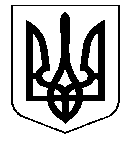 УКРАЇНАНОСІВСЬКА  МІСЬКА  РАДАНОСІВСЬКОГО  РАЙОНУ ЧЕРНІГІВСЬКОЇ  ОБЛАСТІВИКОНАВЧИЙ  КОМІТЕТР І Ш Е Н Н Я  15 березня 2018 року	м. Носівка                                     № 84 Про впорядкування адресних реквізитів 	Відповідно до статті 30 Закону України «Про місцеве самоврядування в Україні»,   «Порядку присвоєння та зміни поштових адрес об’єктам нерухомого майна на території Носівської міської ради», затвердженого рішенням виконкому міської ради від 11.11.2013 р. №150, розглянувши заяву                 _____________ та додані до неї документи, виконавчий комітет міської ради вирішив:½ житлового будинку, зареєстрованій: _________________, __, в             м. Носівка, яка належить ___________________________ (Витяг про реєстрацію права власності на нерухоме майно від 09.01.2007 р., №________),  присвоїти фактичні поштові адресні реквізити: вул. ___________, ____,  м. Носівка, як цілій частині. Контроль за виконанням рішення покласти на заступника міського голови з питань житлово – комунального господарства Сичова О.В.Міський голова                                                                 В.М. ІгнатченкоРішення підготував:Начальник відділу містобудування та архітектури                                                                        О.П. Кононенко 